様式1大阪大学大学院副専攻プログラム「公共圏における科学技術政策」（STiPS）履修動機（2021年度）　日付：2021年   月   日ご自身の専攻する研究分野を踏まえたうえで、本プログラムの履修に期待することを述べて下さい。（400字～1,000字程度）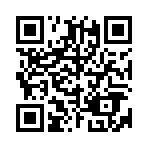 ＊この様式はCOデザインセンターWEBサイト内副専攻プログラム「公共圏における科学技術政策」 のページ（http://www.cscd.osaka-u.ac.jp/program/sub-stips.html）から入手することもできます。右下のQRコードからどうぞ。 所属研究科専攻コース指導教員：前期課程後期課程　　　　　　　年ふりがな氏　名連絡用メールアドレス：連絡用メールアドレス：＊面談実施の候補日（2021年4月22日（木）、23日（金）両日午後）の中で、都合が悪い時間帯があれば、以下に記入をお願いします。＊面談実施の候補日（2021年4月22日（木）、23日（金）両日午後）の中で、都合が悪い時間帯があれば、以下に記入をお願いします。＊面談実施の候補日（2021年4月22日（木）、23日（金）両日午後）の中で、都合が悪い時間帯があれば、以下に記入をお願いします。＊面談実施の候補日（2021年4月22日（木）、23日（金）両日午後）の中で、都合が悪い時間帯があれば、以下に記入をお願いします。